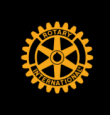 Attendance:Absent: Chaddie Platt, Todd Jenkins, Sloan Scroggin, Kelli Gemmell, Jill Gibbs, Ben Carter, Kyle PatilloCall to order						President Erica EstesMay 2021 & June 2021 meeting minutes: Approved via email. (Confirmed)Old BusinessUpdate re: Rogers Club funding request$1,500, student does have Visa. Not sure what current tuition is but does have scholarship funding from other resources. Will commit along with other clubs. Board Directorate Reports and UpdatesMembership					Rotarians Ben Carter, Sloan Scroggins     			& Richard RobertsNothing to report, will be meeting as committee before upcoming meeting. Notes from meeting with Erica: reach out to members who have not been engaged by letter and phone calls. Follow up with members who haven’t been attending. Public Relations				Rotarians Claudia Vilato & Randy WilburnWill continue with newspaper announcement and will increase social media presence to target younger group. Randy is setting up LinkedIn page—we might have one already (need to double check). Mayor Jordan will speak on August 5th—will likely generate a crowd if we can advertise this online. Rotary Foundation				Rotarians John Dixon & Todd JenkinsJohn has reached out to Todd but no response so far. Victor Wilson and John Dixon working on Bella Vista Rotary Foundation contact for potential program. And, Larry Long has a PowerPoint program for Rotary Foundation. Roger Cunningham agreed to be contact person for Paul Harris Fellowship paperwork.  Service Projects				Rotarians Howard Brill & Jim WoodSeveral committees are assigned to Service Projects generally. Seeking clarification regarding organization and which committees are assigned to Service Projects. Related issue: Bylaws may require review and input/edit. Suggested reviewing committees and Bylaws at the same time. Additionally, Chuck Culver proposed previously that “Perfect Service Award” could be implemented and focused on service. Essentially, have at least one service project each month and offering an award to those that have participated in a certain number of projects (9, 10, 11, 12, etc.). Would need to identify additional service projects. (Claudia suggestion to include monthly project on social media.) Youth Exchange and New Generations are cancelled for 2021-2022. December Youth Exchange interviews will present an additional service opportunity. January Youth Exchange summer program interviews as well. Club Assembly: suggest to also introduce new members at that time. Will create calendar for year scheduling service projects. Table Perfect Service Award for discussion when calendar of events is prepared. Erica and Howard Brill will discuss changes to service projects Bylaws, and Madeline and Emily volunteered to help edit remainder of Bylaws for club.President’s Report					President Erica EstesRotaract requestFood insecurity organizations locally have administrative void, and Rotaract would like to help with that need. Requesting Rotary provide training on fundraising, marketing, and user data analysis. Rotaract is available to ask for Rotarians to help on July 22nd and will come make the announcement. Fundraising ideas?Softball tournament was cancelled, potentially have it in the fall? Please consider fundraising ideas!District Leadership Academy open to Rotarians interested in leadership roleVirtual program dedicated to leadership opportunities and information about Rotary. Invocation versus Reflection of the Day concernsErica has received comments from both sides of the issue and has discussed with Thad. Thad will announce that the club will continue to do a hybrid of reflections and invocations to be inclusive. Suggest that invocations should be “in my faith tradition” instead of in keeping with specific religion.  National Rotary calls this time “invocations and moments of inspiration” and encourages nondenominational invocations. Club Administration Report				President Elect Victor WilsonHave secured a volunteer for every month except June. Sergeant at Arms					Vice President Thad Kelly	Nothing additional to report.Treasurer’s Report					Rotarian Madeline TaylorReview Bank StatementsAll sponsorship checks were paid to Foundation Account which then distributed money. Budget overview: meals expense and income is a guess based on the number of meetings and attendance. The budget for new members, etc., was slightly increased to meet incentives Erica wants to pursue. Discretionary contributions are a large number, and are set aside for when Rotarians are involved and prior giving commitments. Change cups and Boy’s State are included as separate items because they are annual commitments. Note: the computer used for treasurer work probably needs to be updated. Treasury computer is beneficial because of QuickBooks subscription and generally cheaper. (Table Motion for new computer to August.)If there are comments/questions/suggestions for the budget, let Erica know or present at next meeting. Madeline will then finalize budget. Approve Financial Reports –June/July – Financial reports approved. 
  Club Executive Secretary Updates			Rotarian Jill GibbsAs of today, Mermaid’s fees increase to $15 and minimum no longer required. New BusinessIf we have new business, will bring it up in August.Meeting adjourned at 11:37am.Board Meeting Dates will be changed to third week of the month moving forward to accommodate conflict.Future Board Meeting Dates (tent.) 2021-202210:30 am – 11:30amAugust 12September 9October 14November 11December 9January 13February 10March 10April 14May 12June 9Rotary Club of Fayetteville Board of Directors 2021-2022
Immediate Past President – Zoe Naylor/Roger Cunningham
President – Erica Estes
President Elect/Club Programs – Victor Wilson
Vice President/Sergeant at Arms – Thad Kelly
Secretary – Emily Mizell
Treasurer: Madeline Taylor
Zoom Tech Coordinator- David Sager
Directors
Membership: – Ben Carter & Sloane Scroggins & Richard Roberts
Service Projects: Howard Brill & Jim Wood
Public Relations: Claudia Vilato & Randy Wilburn
Rotary Foundation: John Dixon & Todd JenkinsHoward BrillThad KellyMadeline Taylor Claudia Vilato Erica EstesRichard Roberts John DixonCarol WaddleEmily MizellRoger CunninghamVictor WilsonZoe NaylorJim WoodDavid BeauchampDavid SagerRandy Wilburn